Liz Ray’s Grade 5 class at Heros’ Memorial raised money for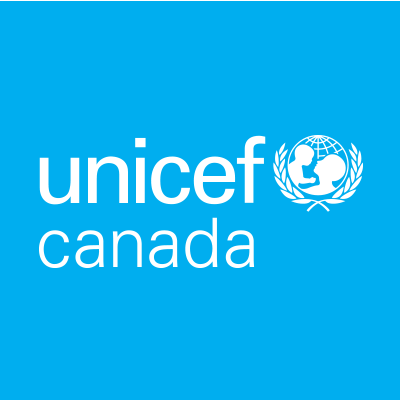 UNICEF Canada’s Survival Gifts Program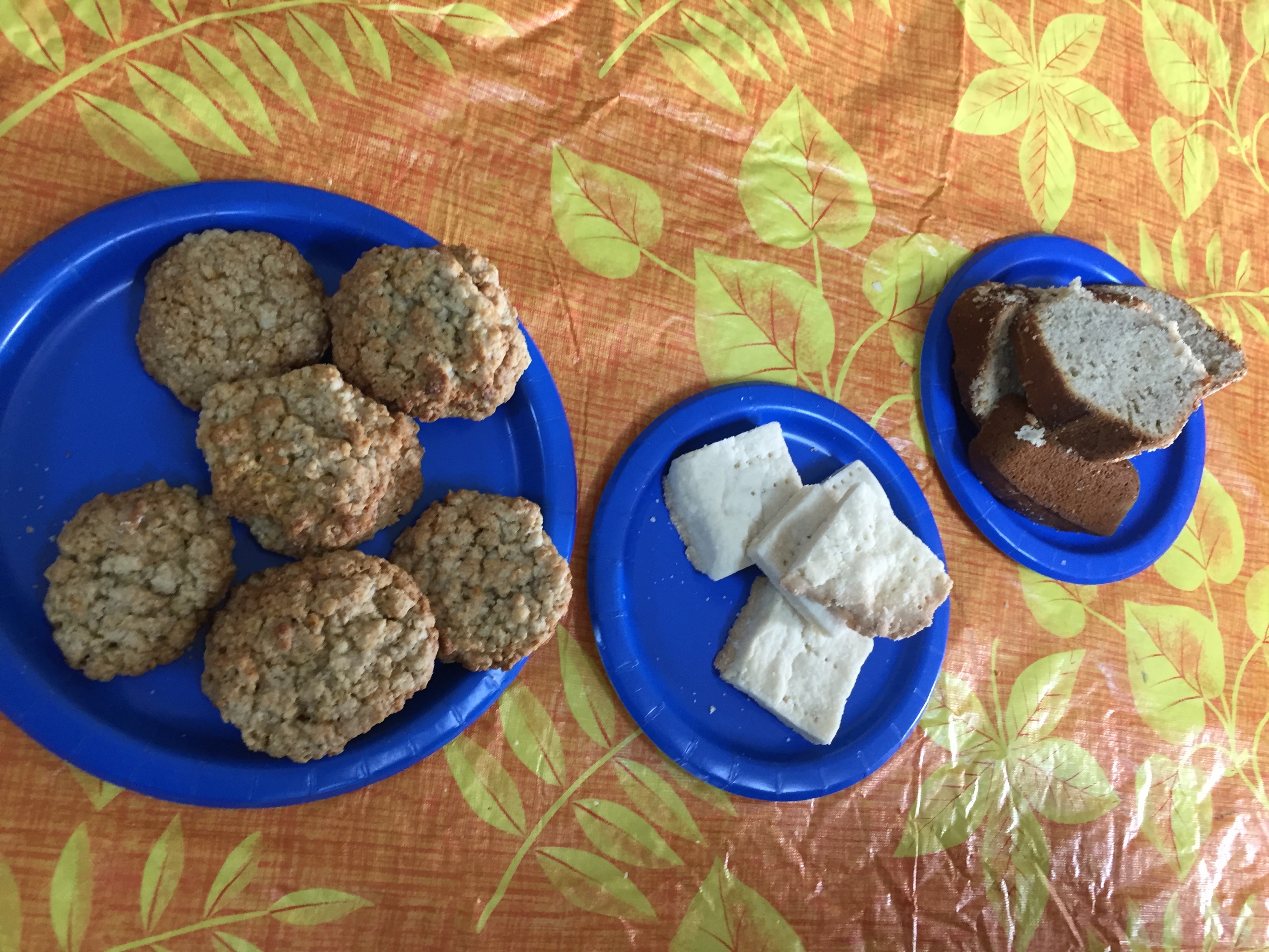 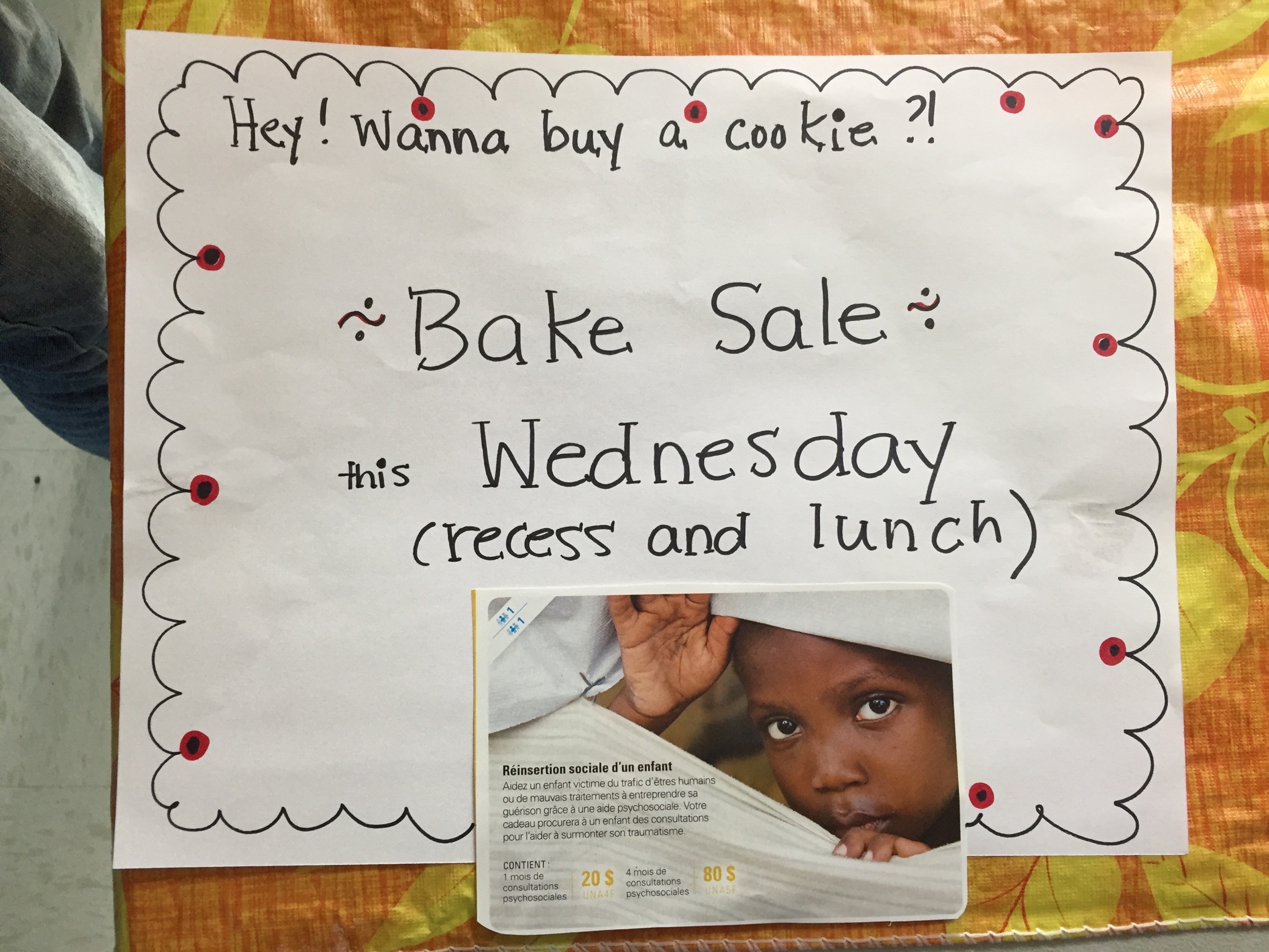 With Christmas in mind, our grade 5 class was in the mood to give. We’d come across the UNICEF Canada’s Survival Gifts Program that offers meaningful resources to children in need, and wanted to give to this good cause.To raise funds, parents helped us prepare a bake sale on Wednesday, December 6th at recess and at lunch time. Students sold the items sold for $.25 and $.50, and we managed to raise a total of $96.00! Together, we decided to purchase the vaccine pack, water purification tablets and an emergency blanket from UNICEF, reaching 129 children. It’s amazing how far a little love and teamwork can go! I’m very proud them. 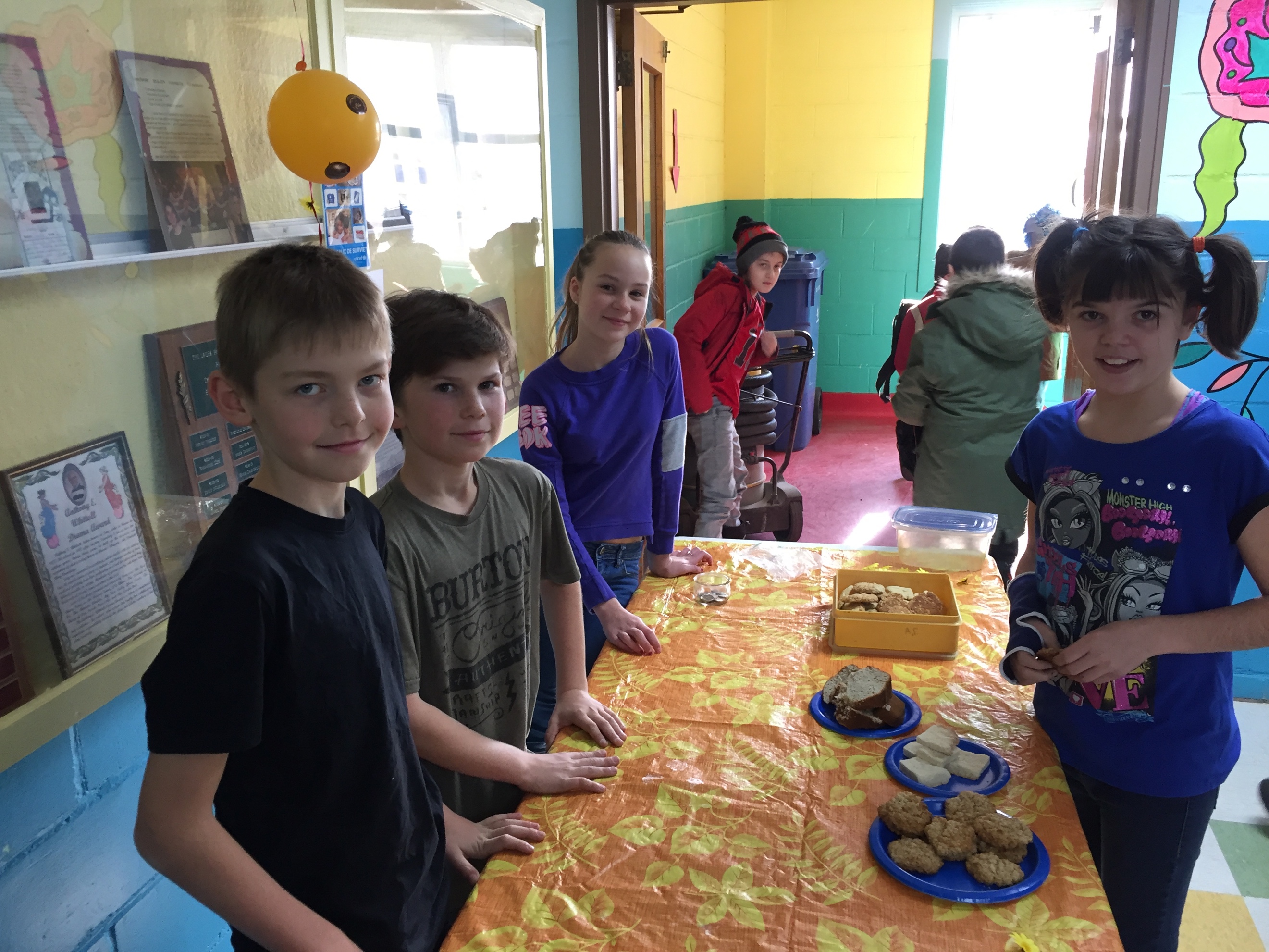 